PENGARUH PENDAPATAN BAGI HASIL MUDHARABAH DAN MUSYARAKAH TERHADAP TINGKAT RETURN ON EQUITY (ROE) BANK SYARIAH MANDIRI PERIODE 2010-2017SKRIPSIDiajukan Sebagai Salah Satu Syarat untuk MemperolehGelar Sarjana Ekonomi (S.E) pada Jurusan Perbankan Syari’ahFakultas Ekonomi dan Bisnis Islam Universitas Islam NegeriSultan Maulana Hasanuddin Banten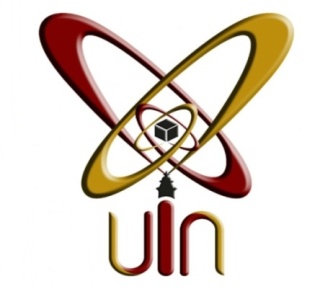 Oleh :DEDE SAHUDINNIM: 141500081FAKULTAS EKONOMI DAN BISNIS ISLAMUNIVERSITAS ISLAM NEGERISULTAN MAULANA HASANUDDIN BANTEN2018 M / 1439 H